4. razred, NIT, 19. 3. 2020Rešitve: Odgovora na  vprašanji. Požara na električnih napravah ne gasimo z vodo, ker je voda zelo dober prevajalnik  elektrike. To pomeni, da bi  elektrika po vodnem curku prišla do tvojega telesa in bi te verjetno  poškodovala oz. ubila. Prav tako elektriko zelo dobro prevajajo vse kovine, zato v vtičnico ne posegamo z nobenimi predmeti, še posebej, če so kovinski. Zato starši, ko imajo male otroke, zaščitijo vtičnice. Električni tok v hiši izklopimo v notranji električni omarici z varovalkami. Omarico imate nekje v hiši. Naj ti jo pokaže starejša oseba.Preveri  zapis v zvezek. Dopolni ga ali prepiši.PO ŽICAH TEČE ELEKTRIČNI TOK       1. Energijski viri2. Električni tok potuje po žicah do porabnikov (električni aparati, svetila, peči…).ELEKTRIČNA SHEMAVir električne energije je baterija ali električno omrežje.Poenostavljenemu načinu risanja električnih napeljav rečemo električna shema.V interaktivnem gradivu Rokus poglej  filma Viri električne energije in  Električni krog.V oglasnih letakih poišči slike aparatov, ki za svoje delovanje potrebujejo električno energijo (na primer sušilnik za lase,mešalnik za stepanje smetane, pralni stroj, mobilni telefon…) Nalepi  jih v zvezek in poimenuj. Razvrsti jih na take, ki delujejo na baterije, in take, ki se napajajo iz omrežja.VRSTA ELEKTRARNEVIRHIDROELEKTRARNAenergija vodeTERMOELEKTRARNAenergija pareVETRNA ELEKTRARNAenergija vetraSONČNA ELEKTRARNAenergija SoncaVALOVNA ELEKTRARNAenergija valov morja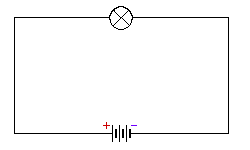 ŽARNICAŽICABATERIJASTIKALO             Ο     Ο